ACTIVIDADES REGLETAS DE CUISSENAIRE  ( MARZO)Hacia el concepto de número.Sesión 1.Actividad1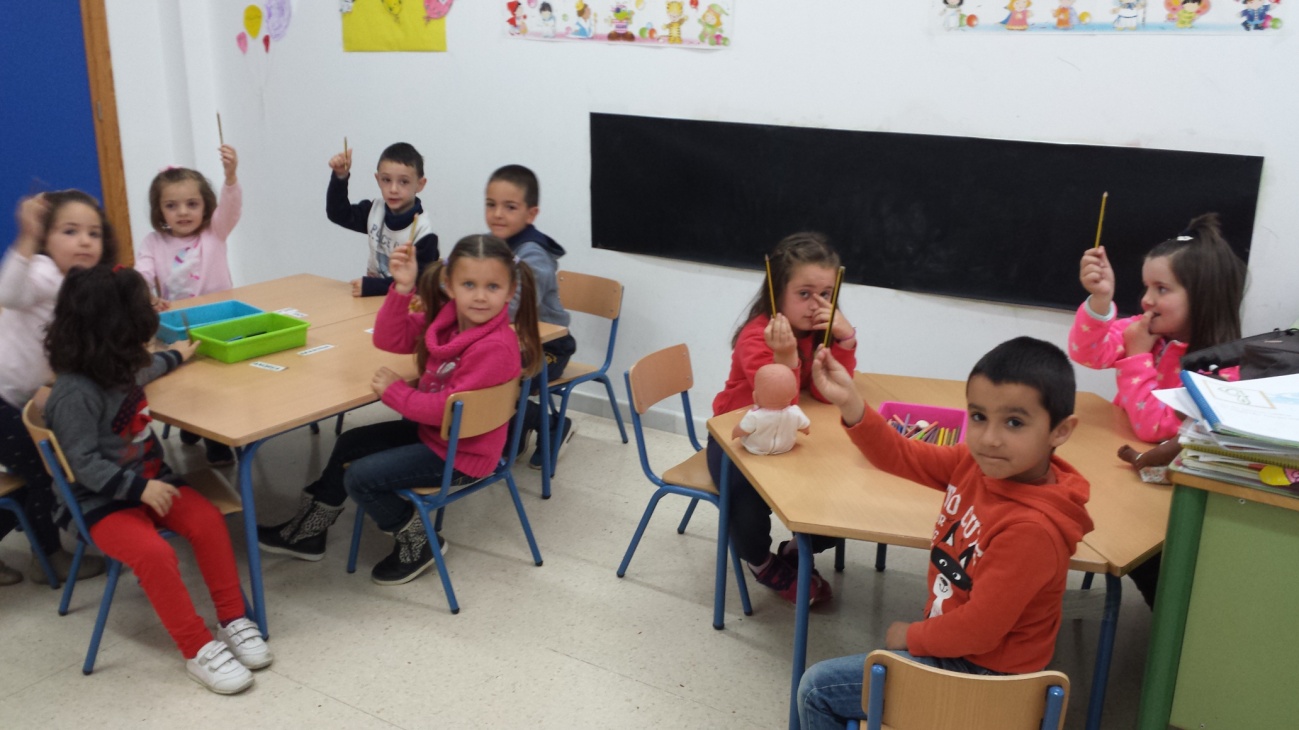 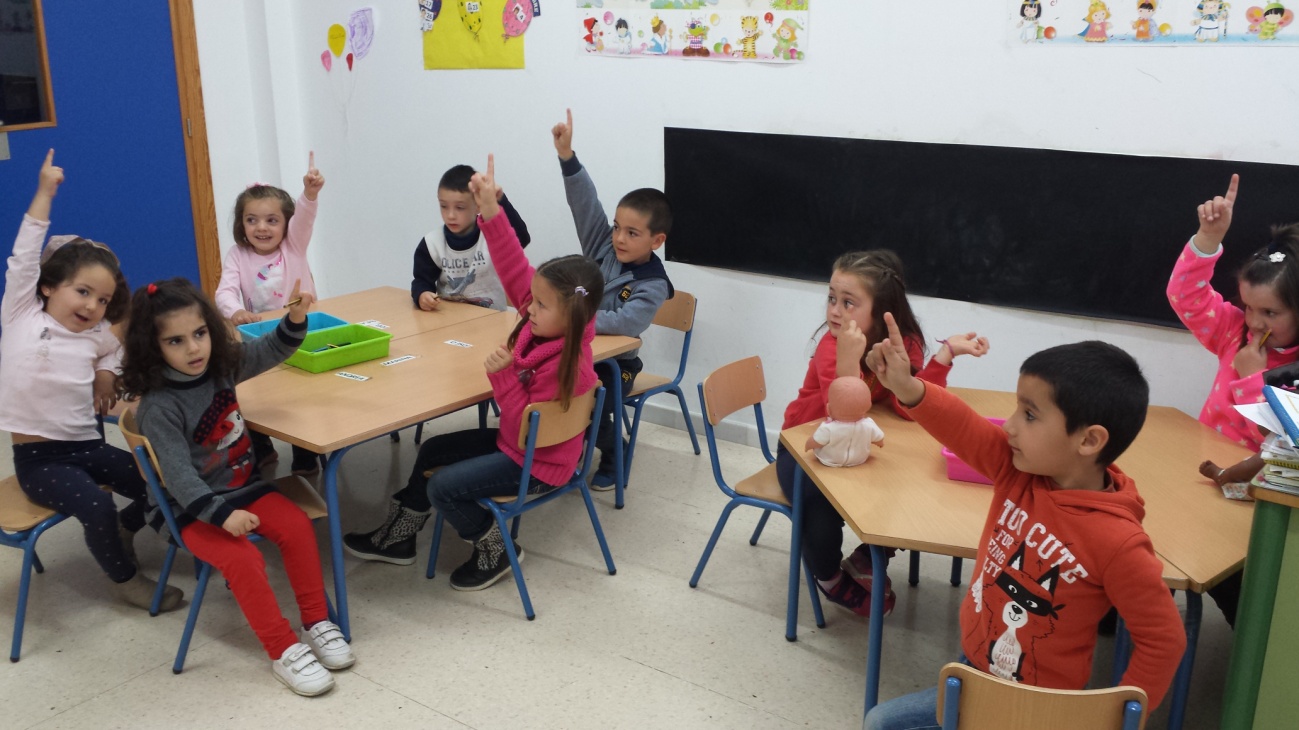 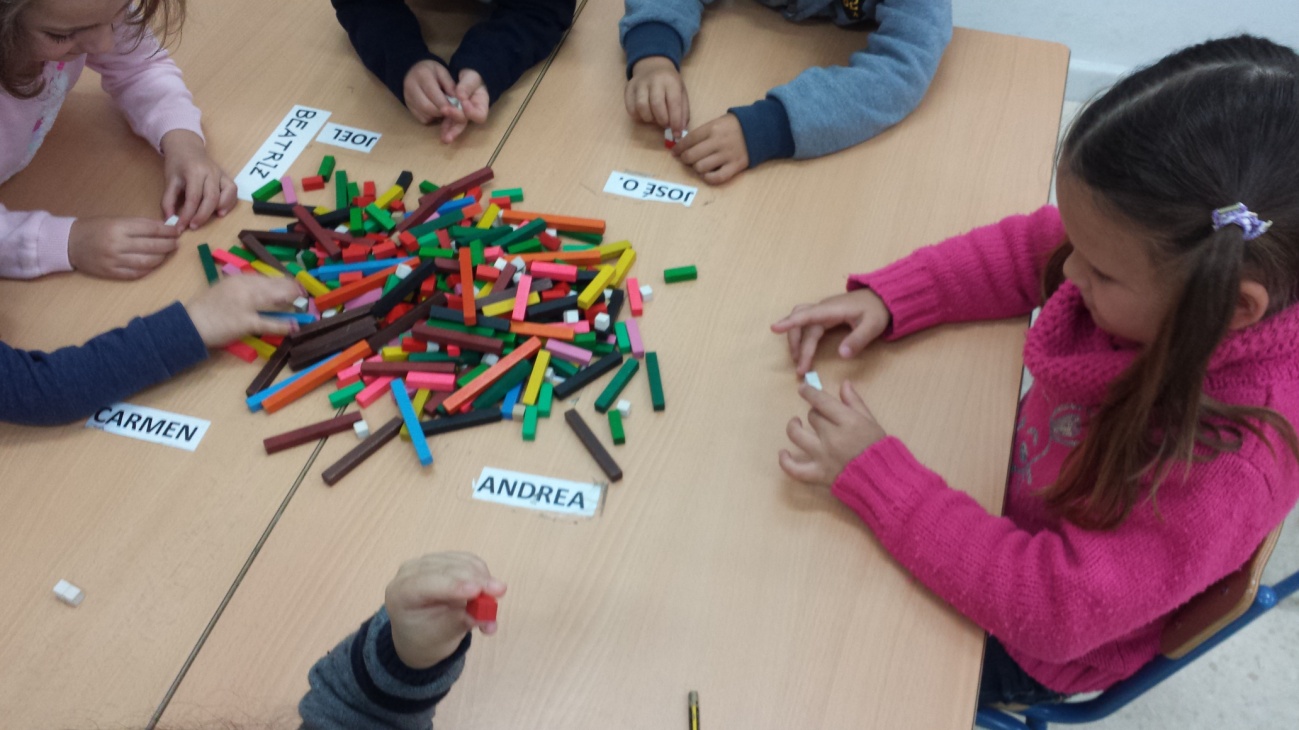 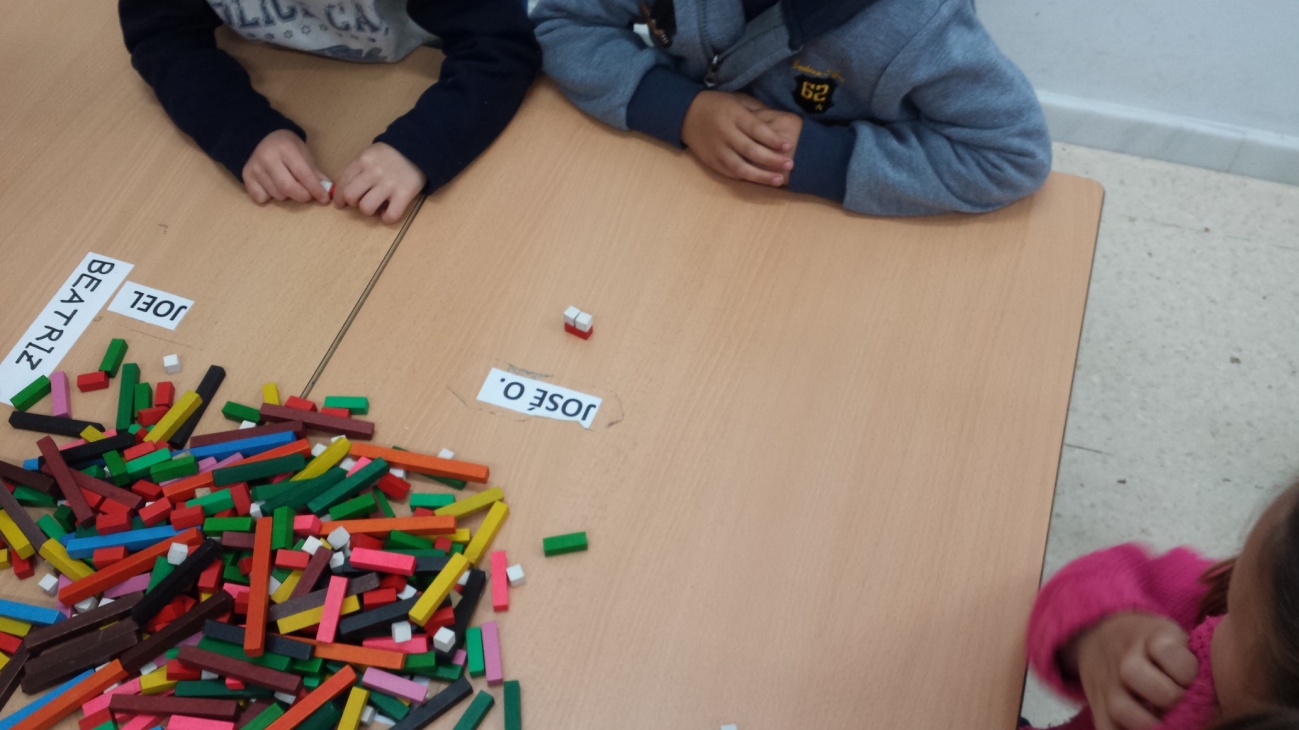 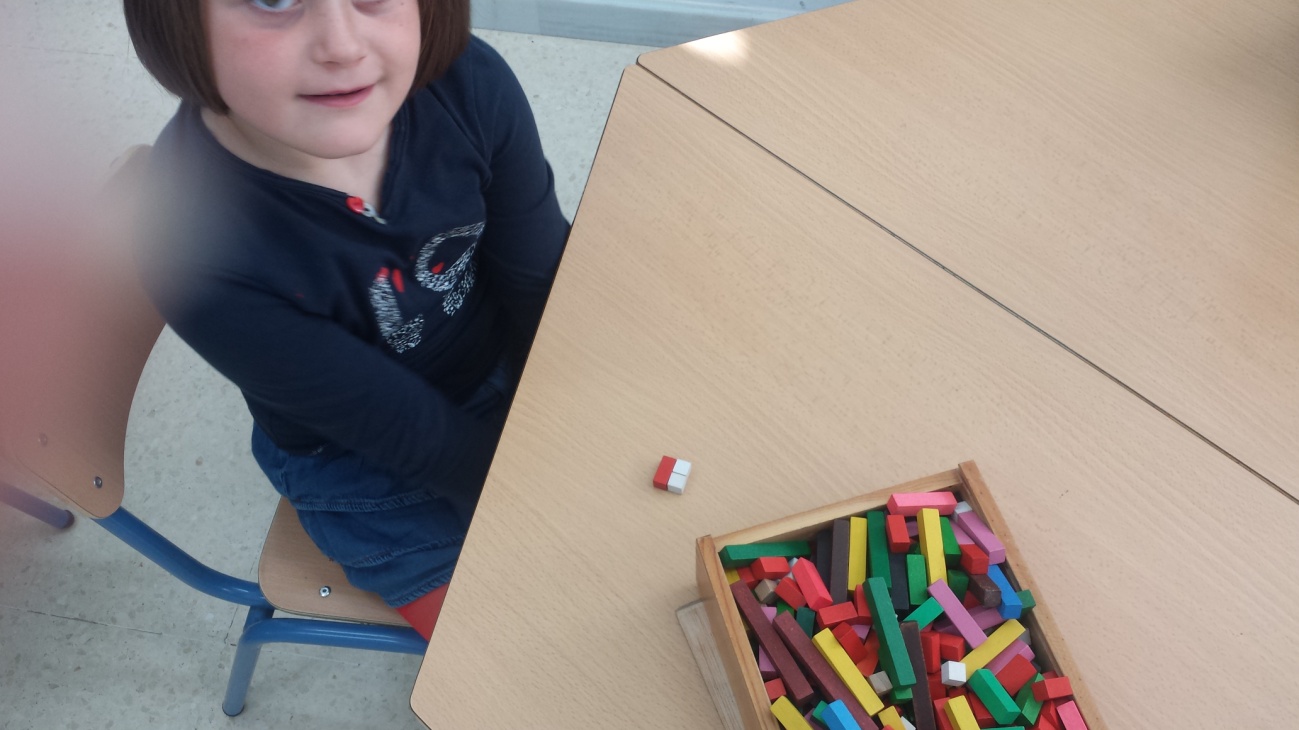 Actividad 2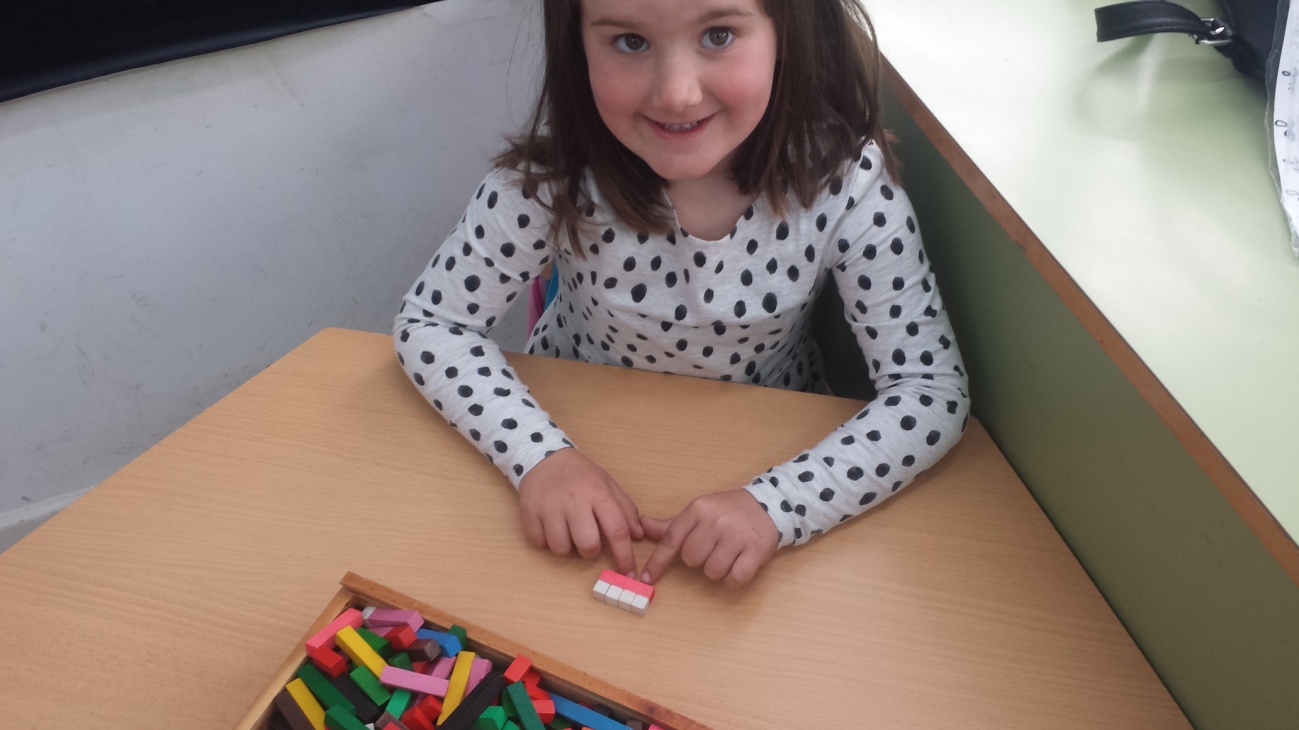 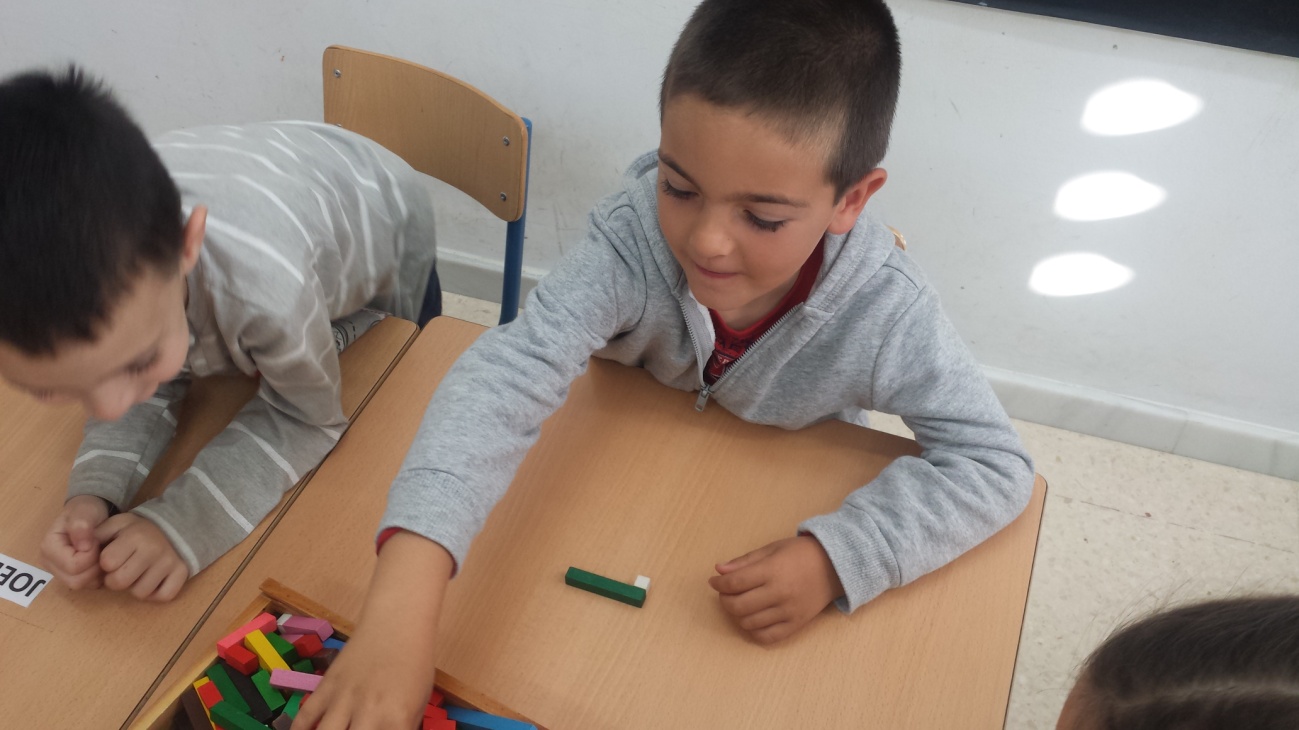 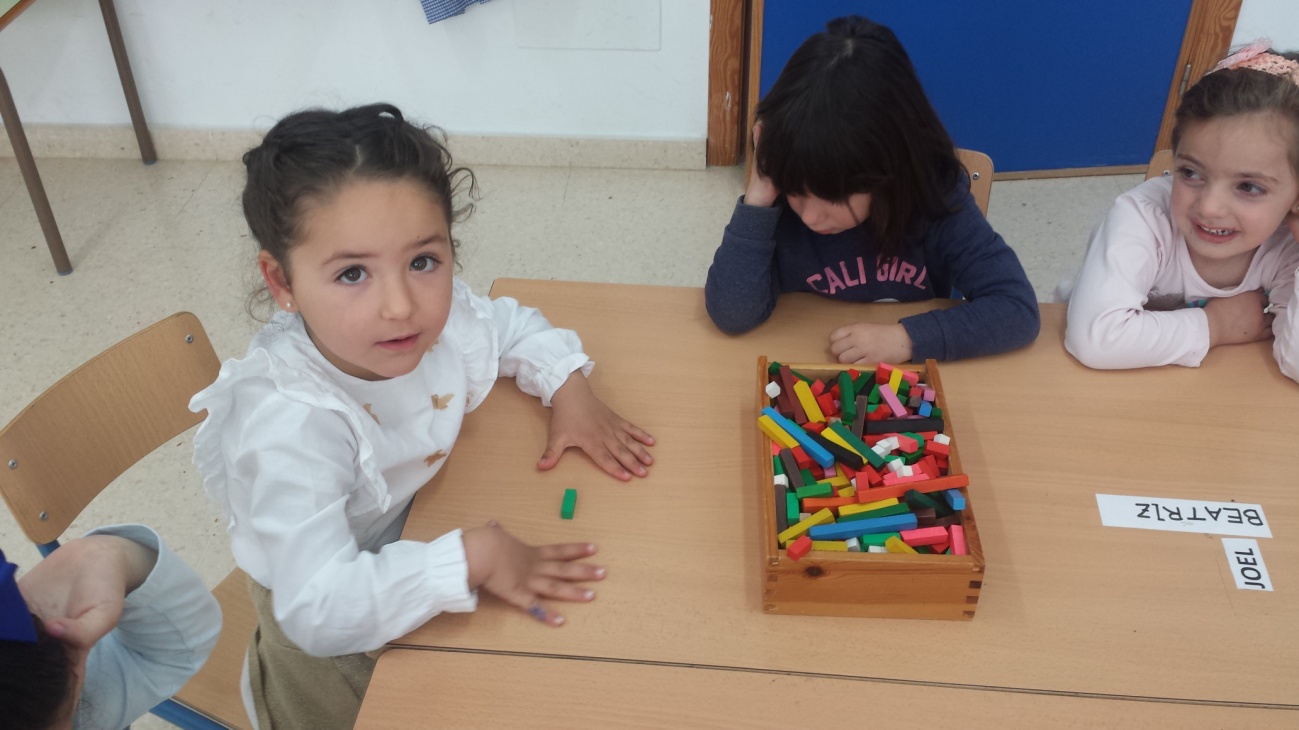 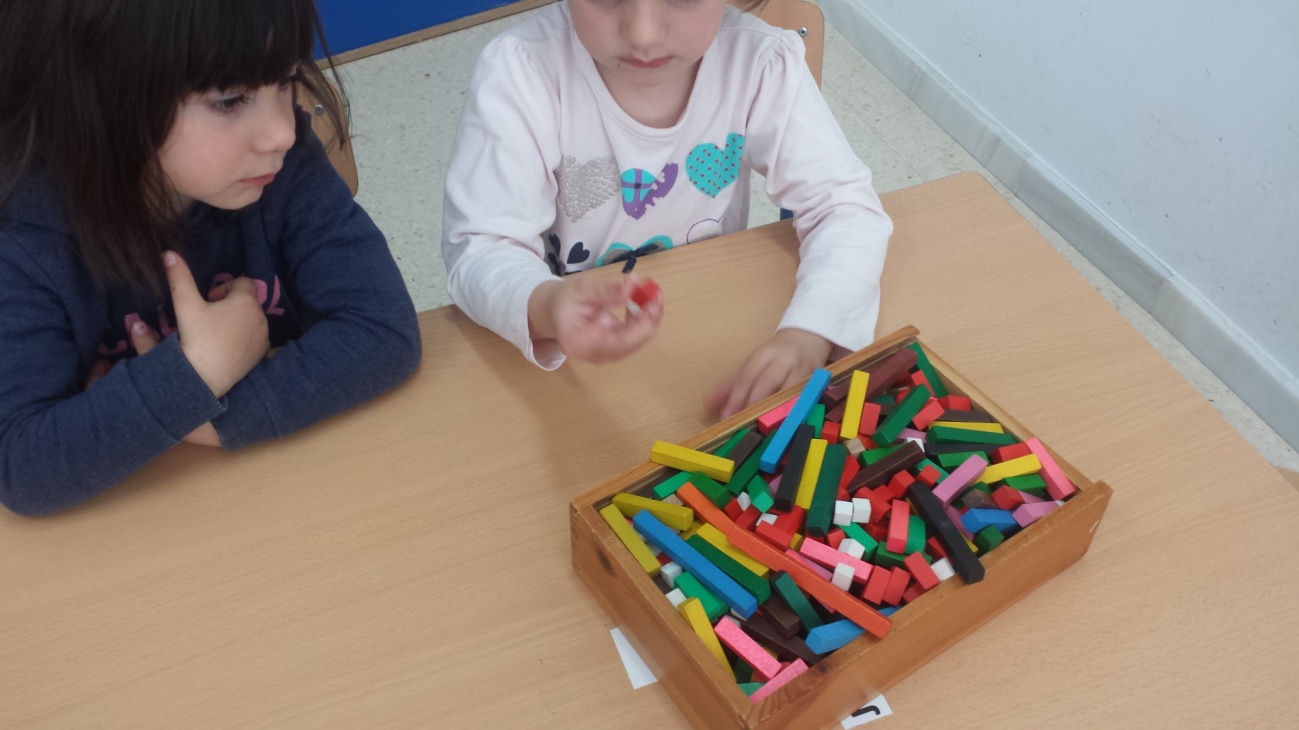 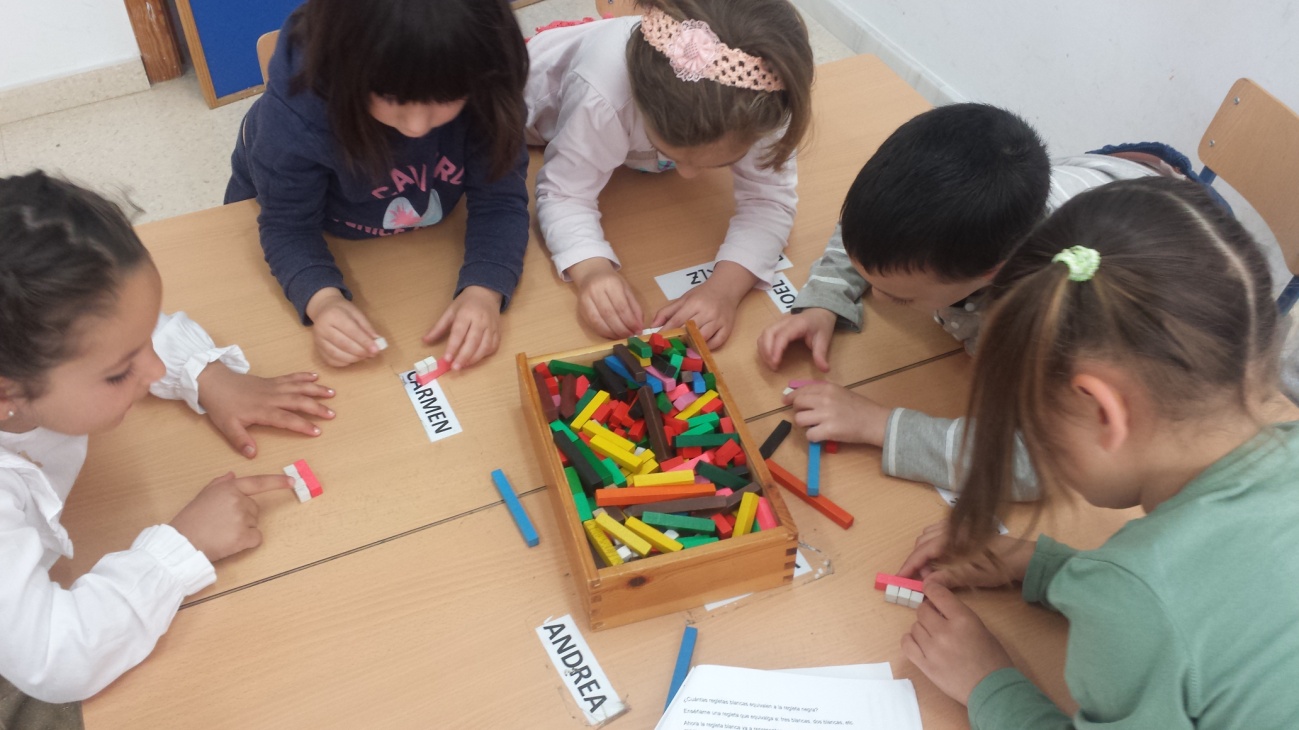 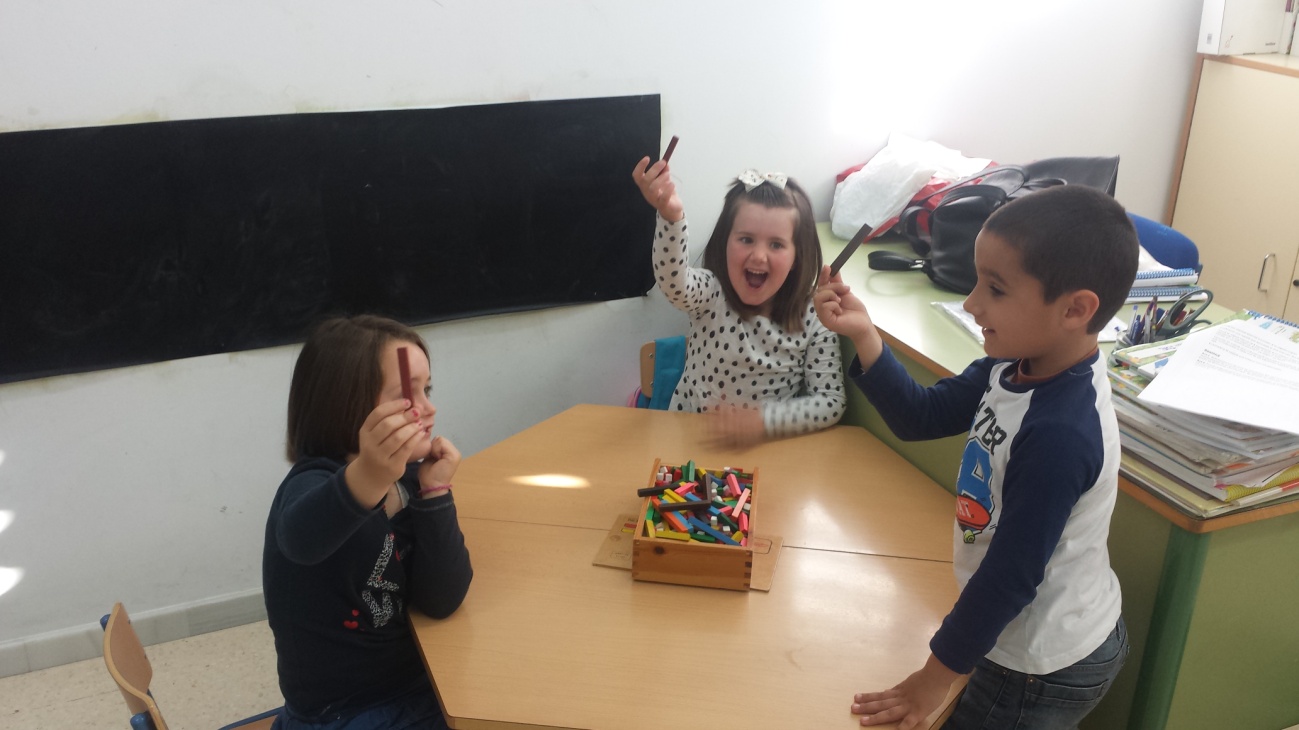 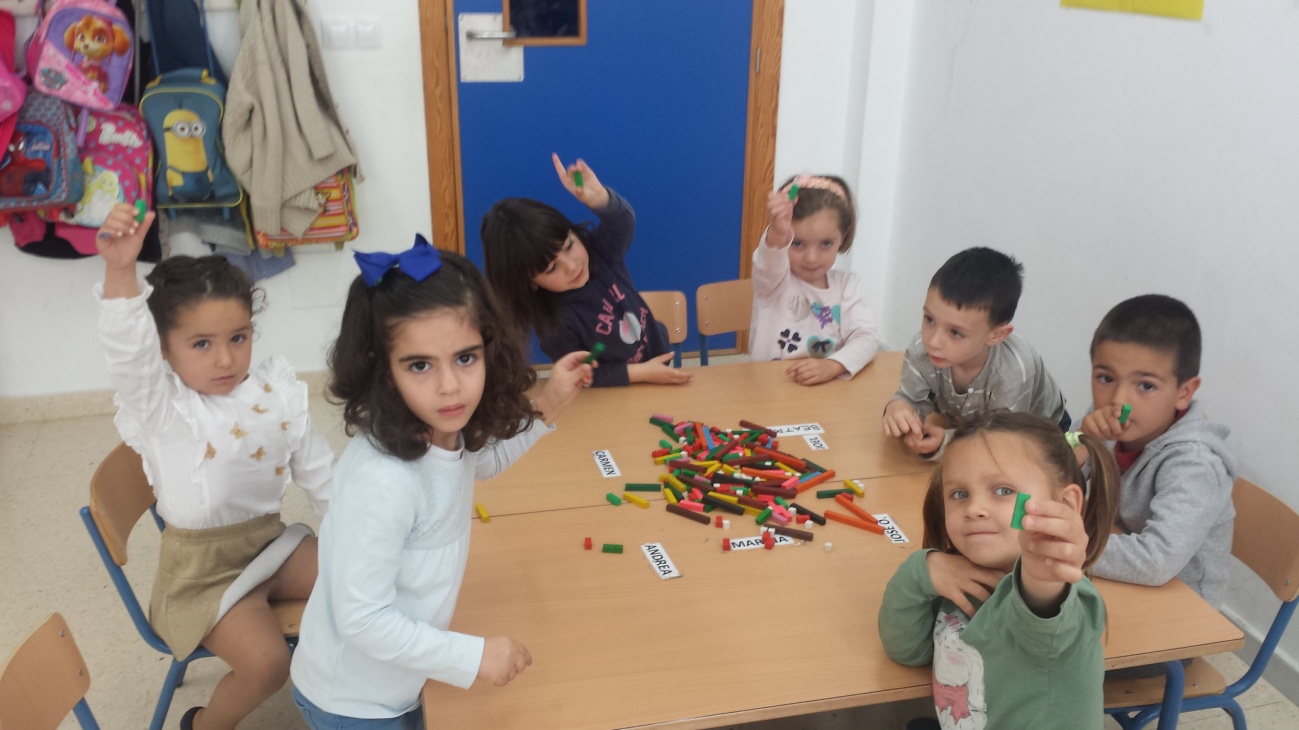 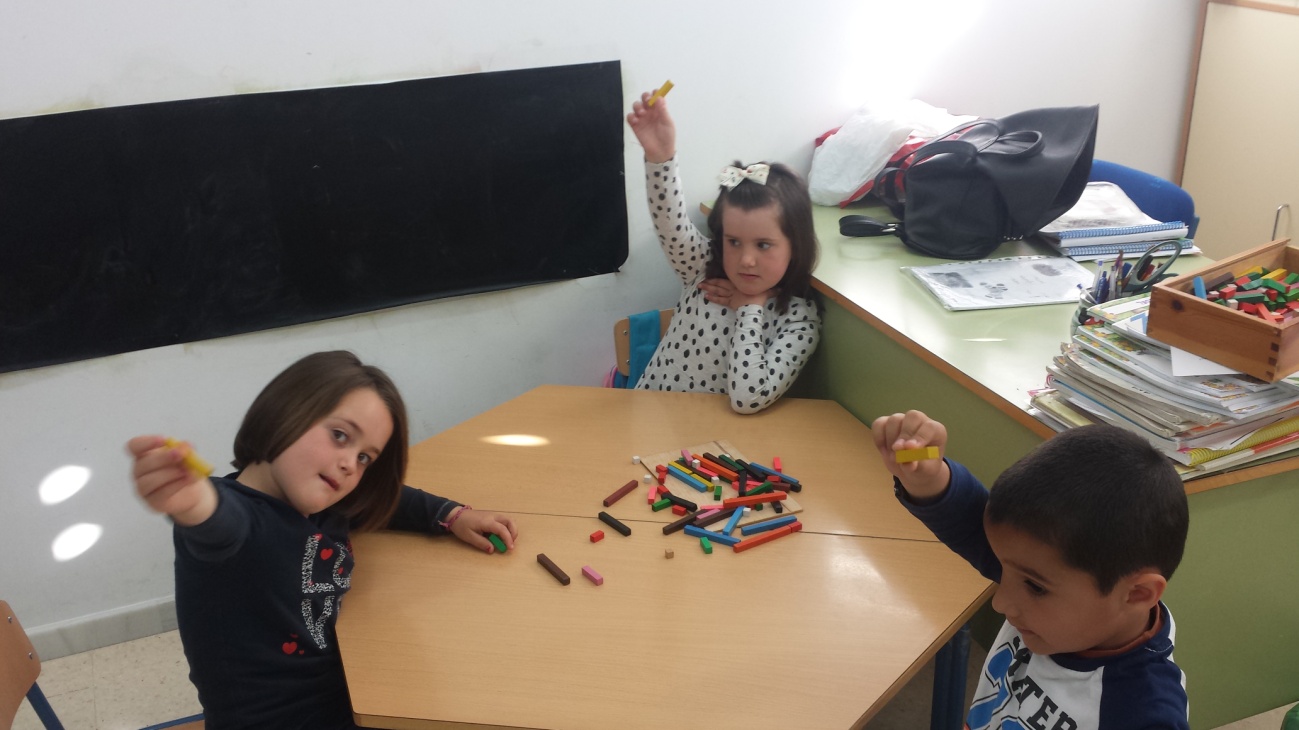 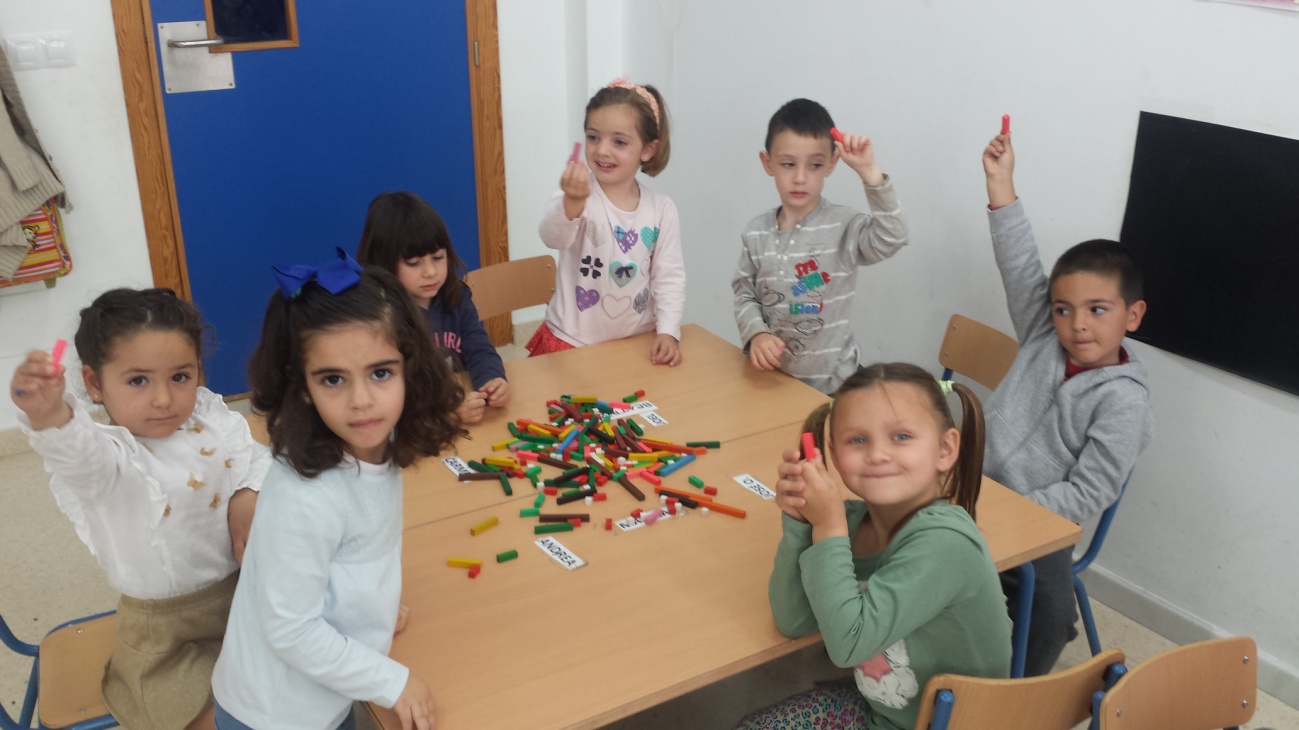 Sesión 2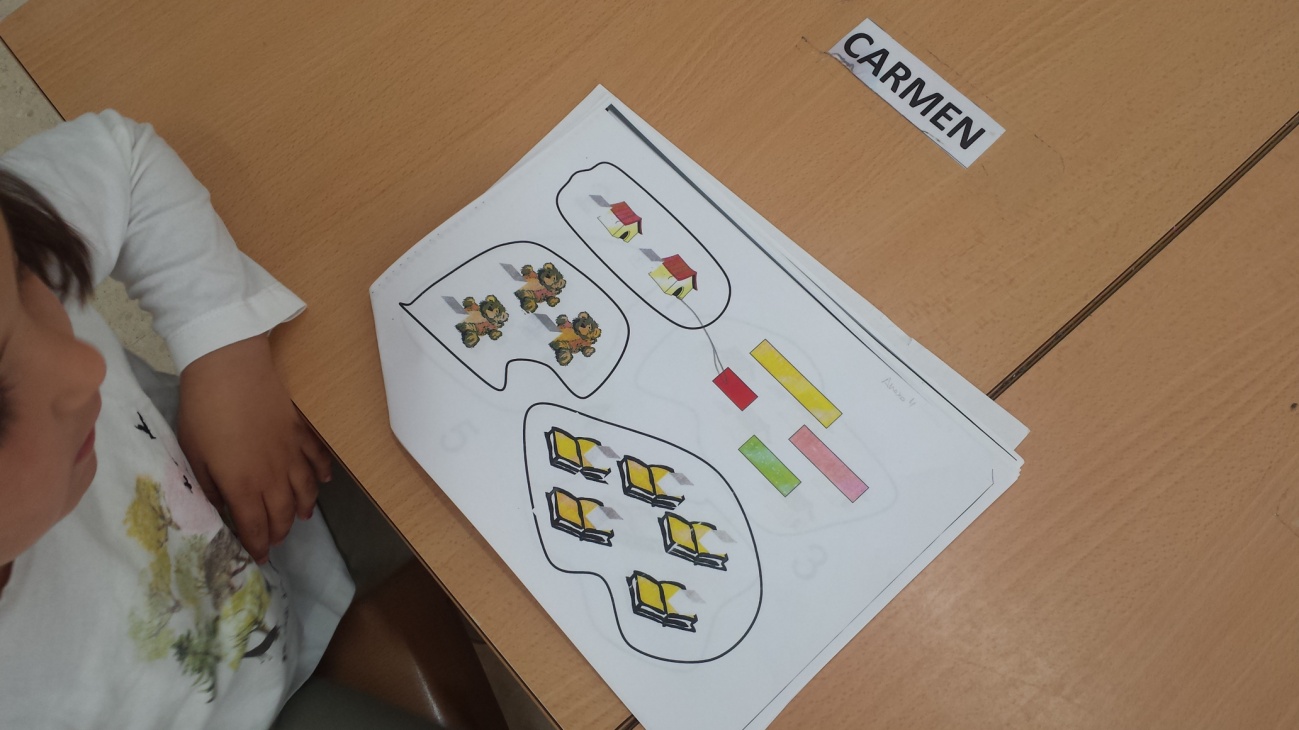 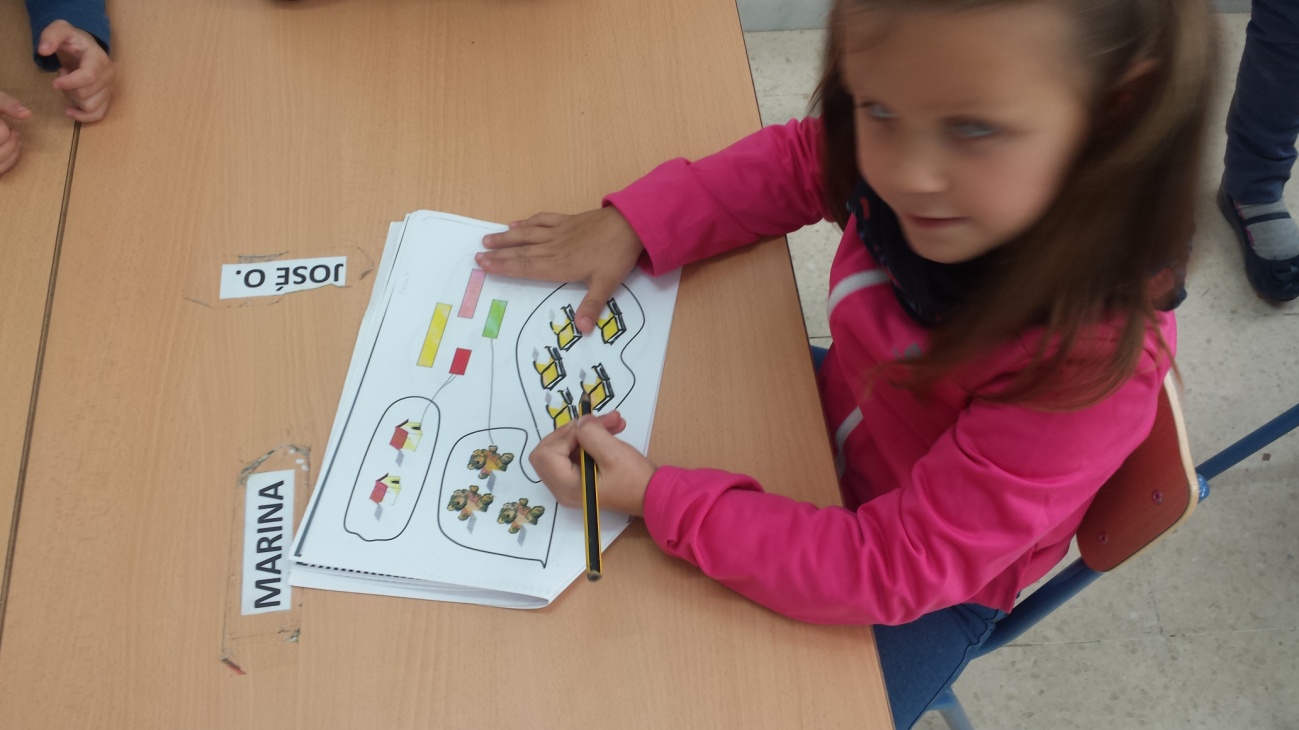 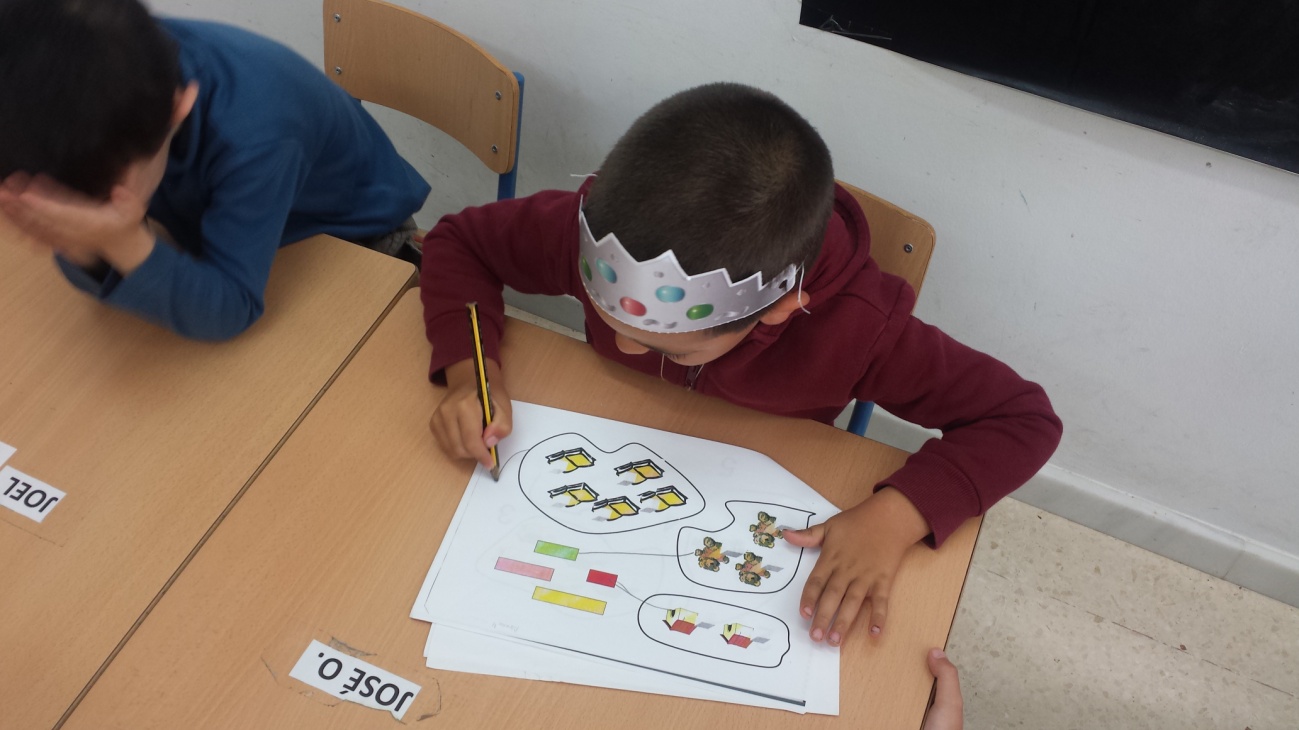 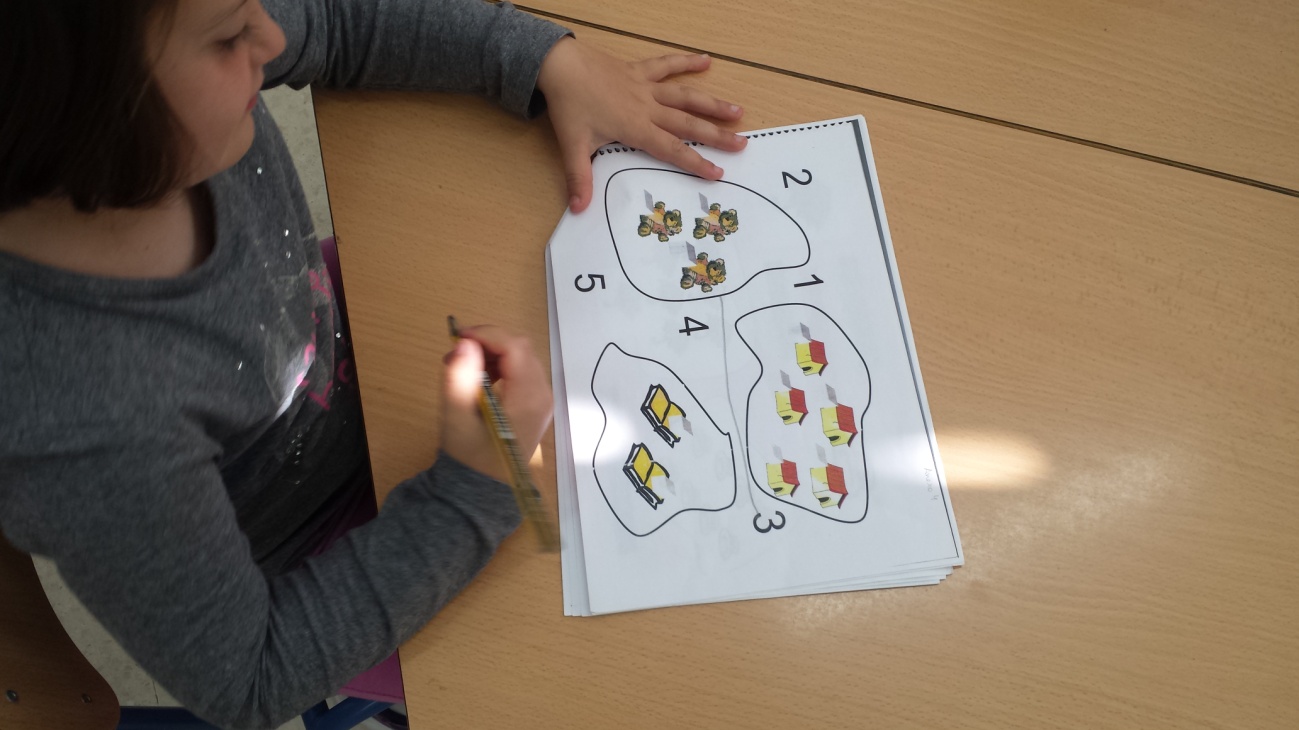 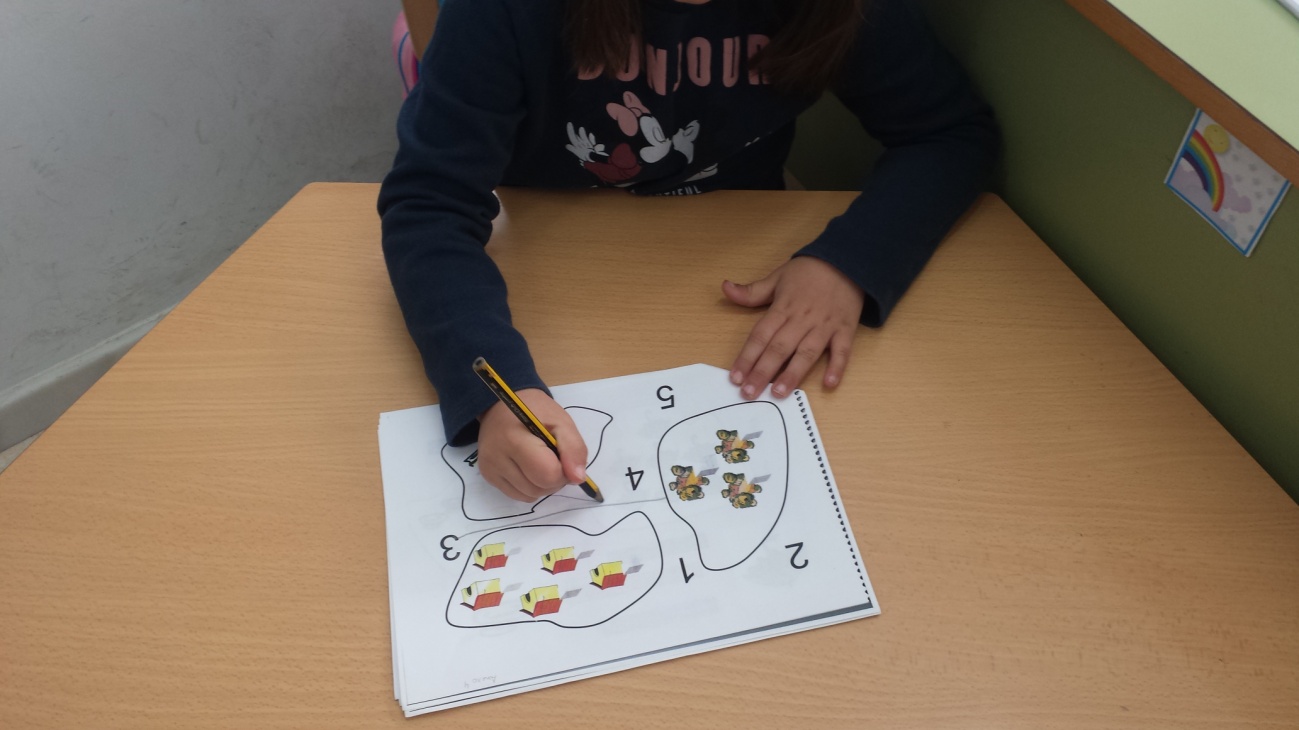 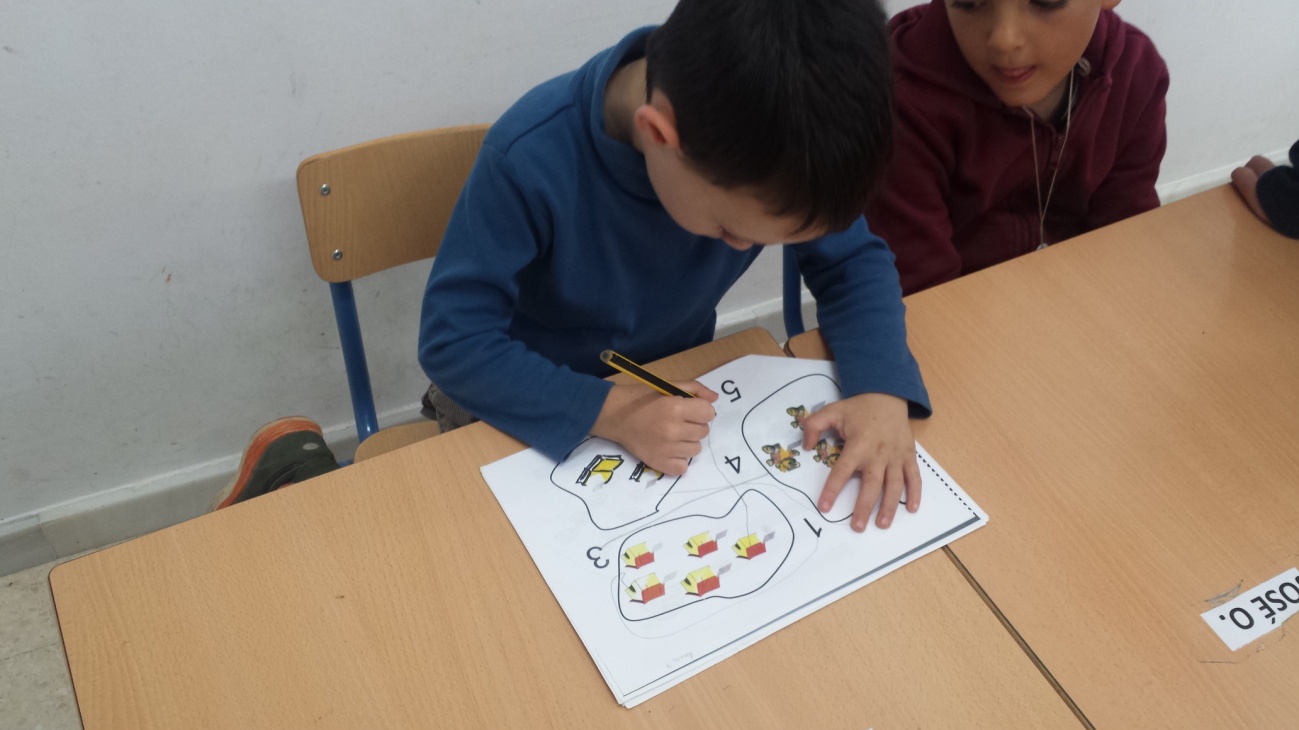 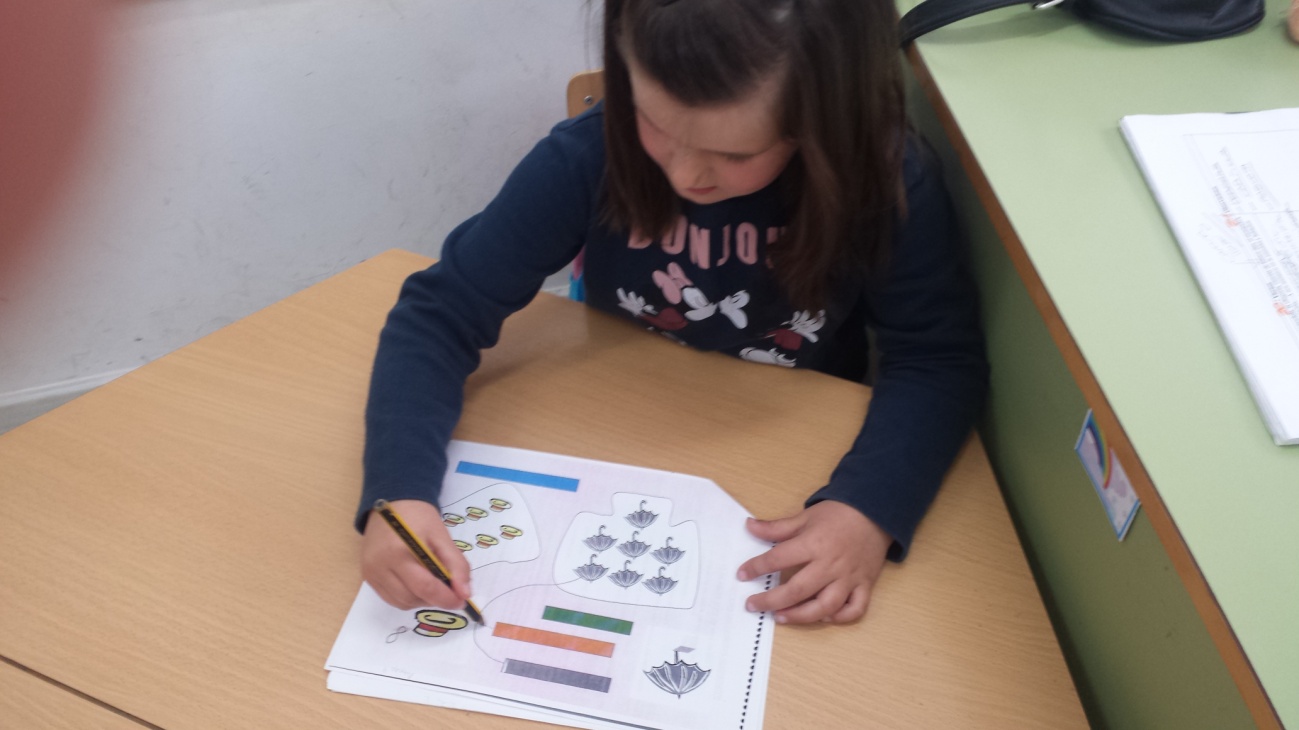 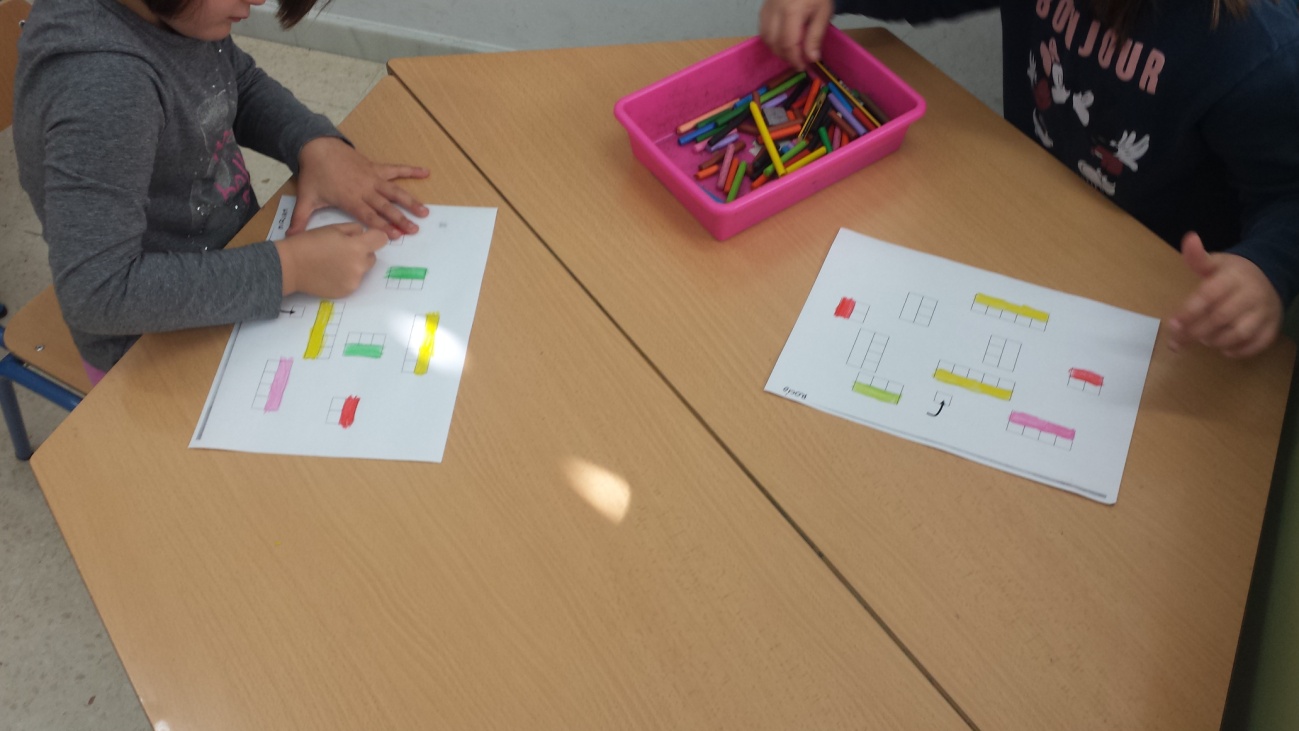 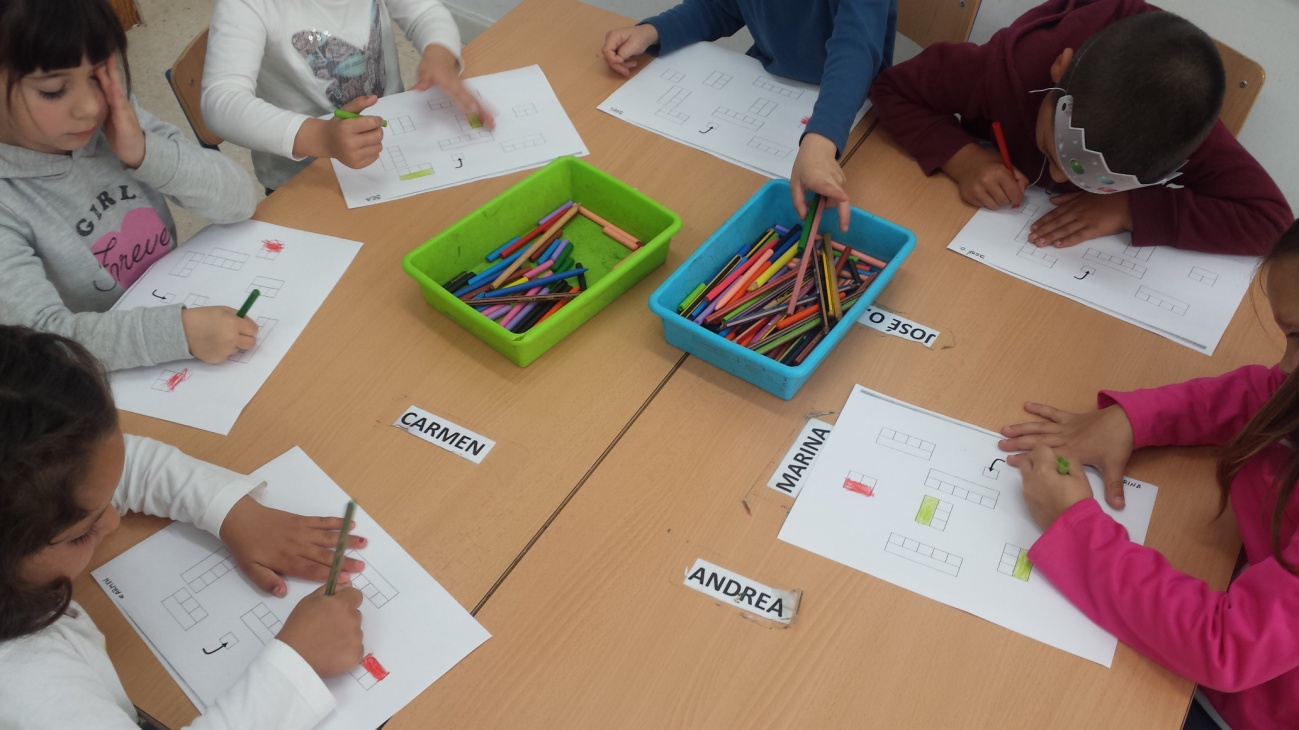 